Students, Let me know if you need your APP KEY to do assignments with your cell phone. Call me at 209-814-3261 or email me at wwalker@tusd.net . Your APP KEY is also found under your name when you log into StudySync online.  MONDAY ZOOM MEETINGS 1:00  Time: Apr 27 ( Every Mon) Join Zoom Meeting (email or text me for link). https://zoom.us/j/93647915915?pwd=L3FDbHRpSlJHTTdBMTVBL1pERCtzZz09Meeting ID: 936 4791 5915  Password: Walker34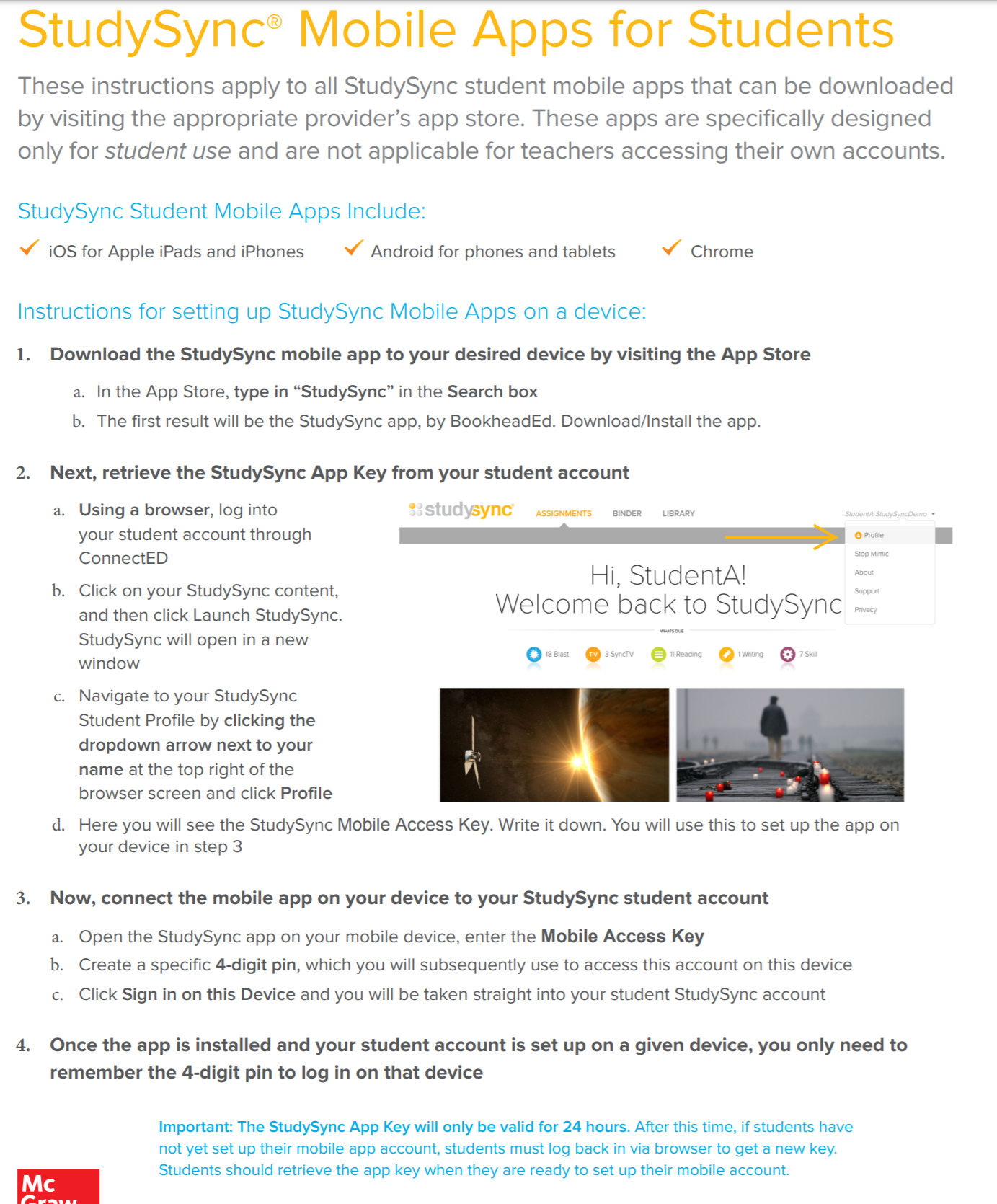 